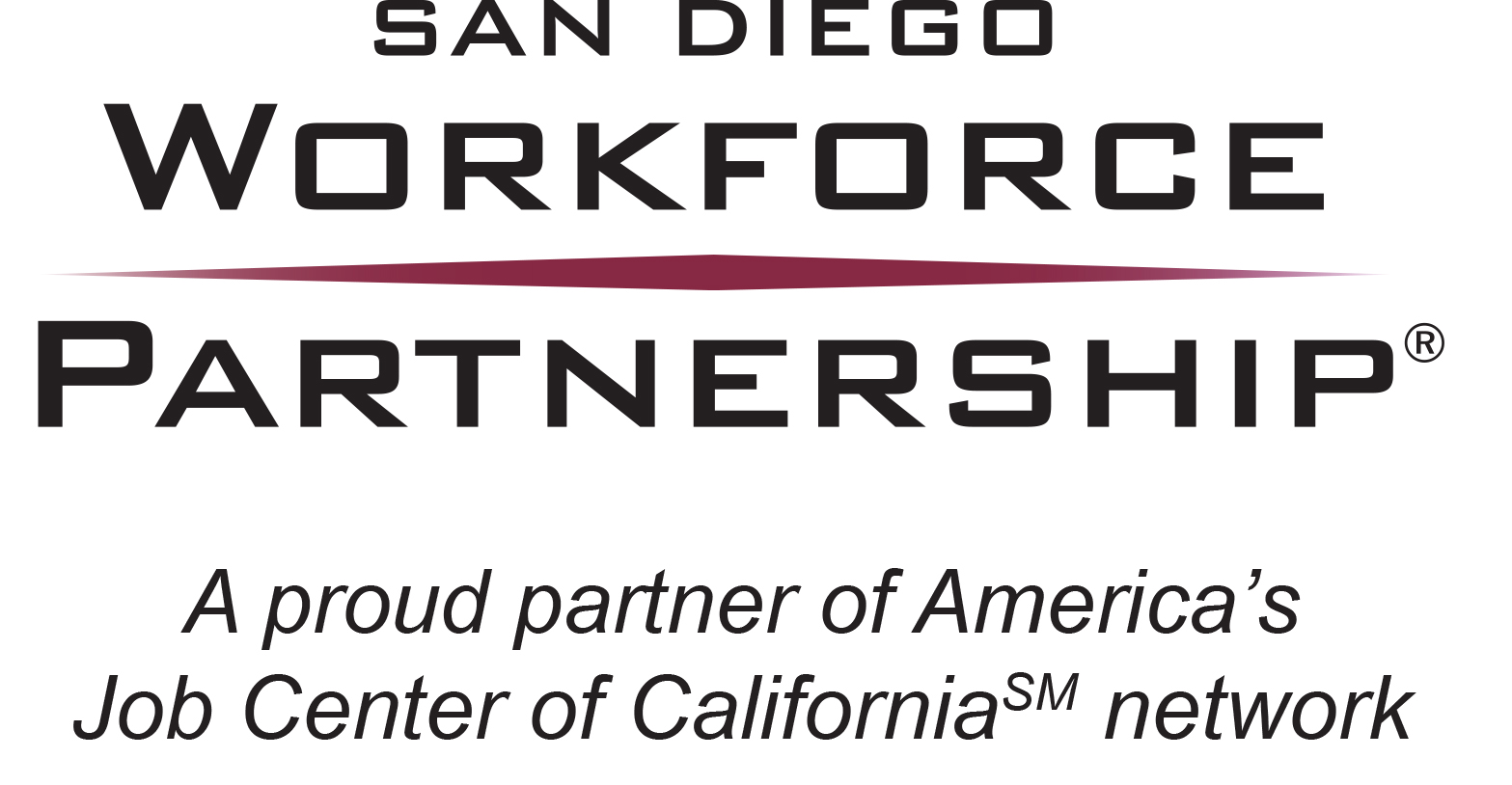 Technology Requirements FOR REENTRY WORKS SAN DIEGO PROGRAM Technology Equipment:  The San Diego Workforce Partnership has technology system requirements with which Contractor must comply. The Contractor shall provide the following:Internet connectivity (high speed Internet recommended);Email accounts for all users working on the proposed project; Commercial antivirus software with subscription in force for the period of this agreement; andBrowser requirement—current or prior versions of Internet Explorer, Mozilla Firefox, Safari or Chrome.Additional recommendations:MS Office version 2007 or higher;Adobe Acrobat Reader Version X or higher;Processor Intel Core 2 Duo 2.8 GHz or better with 4 GBs RAM